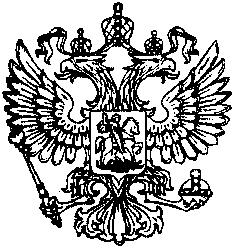 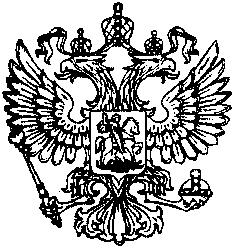 Информация о результатах расследования уголовных дел 
СО ОМВД России по району Проспект Вернадского г. МосквыИнформирует первый заместитель Никулинского межрайонного прокурора города Москвы советник юстиции Кудрявцев Р.Р.В производстве СО ОМВД России по району Проспект Вернадского 
г. Москвы находилось уголовное дело № 12301450104000156, возбужденное 07.04.2023 в отношении неустановленного лица по признакам преступления, предусмотренного ч. 2 ст. 159 УК РФ. В ходе расследования уголовного дела установлено, что Астахов Р.А. 
29.03.2023, в период времени с 10 часов 50 минут до 17 часов 52 минуты, находясь по адресу: г. Москва, ул. Коштоянца, д. 25, кв. 61, под видом покупки мобильного телефона «Айфон 13 Про макс», не намереваясь производить оплату, сформировал подложный чек о переводе денежных средств, который продемонстрировал Пашаевой Б.А., после чего с похищенным сотовым телефоном скрылся, в дальнейшем распорядился им по собственному усмотрению.По результатам расследования 31.10.2022 данное уголовное дело 
в порядке ст. 222 УПК РФ с утвержденным обвинительным заключением межрайонной прокуратурой направлено в Никулинский районный суд 
г. Москвы для рассмотрения по существу.К.Р. НасибуллинПРОКУРАТУРАРОССИЙСКОЙ ФЕДЕРАЦИИПРОКУРАТУРА г. МОСКВЫНИКУЛИНСКАЯМЕЖРАЙОННАЯ ПРОКУРАТУРАЗАПАДНОГО АДМИНИСТРАТИВНОГО ОКРУГАМичуринский просп., д.3, Олимпийская дер.,Москва, 119602Главам муниципальных округов Тропарево-Никулино, Очаково-Матвеевское, Проспект Вернадского, Раменки г. Москвы 19.12.202319.12.2023№[REGNUMSTAMP]На №Первый заместительмежрайонного прокурораР.Р. Кудрявцевэл.подпись